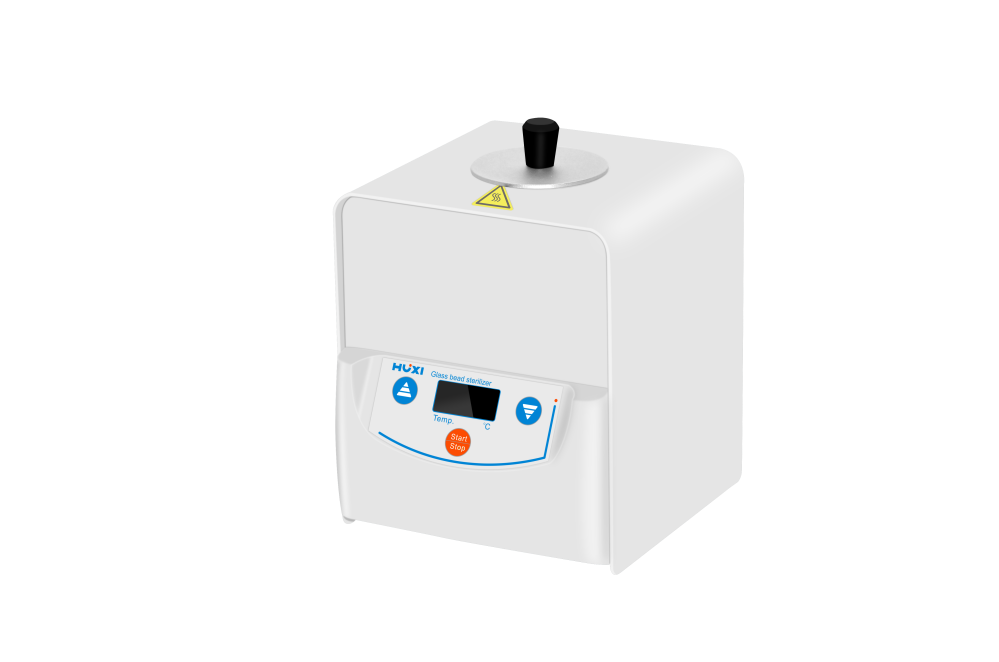 1、产品应用HM系列快速玻璃珠灭菌器是利用高温玻璃珠，对小型试验器材进行快速灭菌的产品。十秒钟内能有效地对小型固体金属与玻璃器具进行消毒灭菌，有效地消灭细菌与孢子，可用于手术钳、剪刀、镊子、解剖刀、 针头、接种环与接种针等， 常用于科研实验室。2、产品特点体积小，操作简便，使用寿命长；LED 数显温度，最高可加热至 300℃；不锈钢容器，拥有高性能的加热元件，高精度的温度控制器及超温保护装置。3、技术参数4、装箱清单型号HM-80货号1011003001控温范围100℃~300℃控温精度≤ 5℃升温时间≤25min（室温至300℃）容器尺寸φ40*80mm玻璃珠容量150g最大功率120W电压规格AC100-120V/AC200-240V 50-60Hz功率120W外形尺寸(W*D*H)135*150*155mm名称数量灭菌器1台玻璃珠1份保险丝（标配）2根电源线1根合格证（含保修卡）1份说明书1份